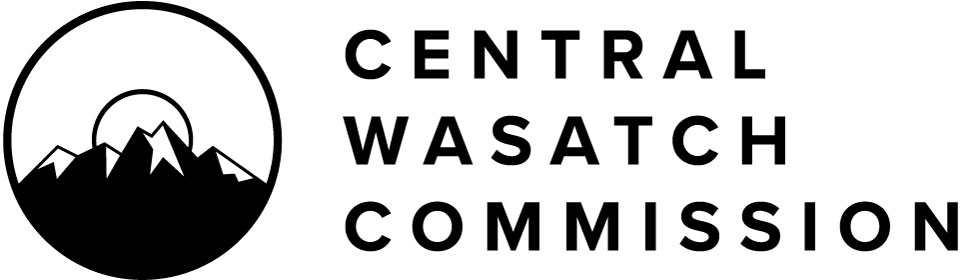 Central Wasatch CommissionPublic Hearing 2021/2022 FY Budget Amendment AgendaMonday, November 1, 2021 3:30 p.m. – 3:45 p.m.Notice is hereby given that the Central Wasatch Commission will hold a Public Hearing on the 2021/2022 FY Budget Amendment at approximately 3:30 p.m., or soon thereafter on Monday, November 1, 2021. In view of the current Covid-19 pandemic, this session will occur only electronically, without a physical location, as authorized by UTAH CODE ANN. 52-4-207(4). The public may remotely hear the open portions of the meeting through live broadcast by connecting to:https://us06web.zoom.us/webinar/register/WN_v0nGI8L-SKq_k9mvCLvIDAWritten public comments received before commencement of the hearing will be either summarized or read into the record by the Chair or a designee. Such comments should be submitted via the following:https://cwc.utah.gov/budgetandfinancials/Comments may also be submitted during the meeting from meeting attendees by following comment instructions from the Chair.3:30 p.m. 	Public Hearing for Amended Budget Fiscal Year 2021/2022Chair Christopher F. Robinson will open the public hearing as Chair of the Board of the Central Wasatch Commission.Treasurer/Chair of the Budget/Finance/Audit Committee Mayor Jeff Silvestrini will present CWC Fiscal Year 2021-2022 Amended Budget for public comment.Public comment.Chair Christopher F. Robinson will close the public hearing as Chair of the Board of the Central Wasatch Commission.Central Wasatch CommissionBoard Meeting AgendaMonday, November 1, 20213:45 p.m. – 5:30 p.m.Notice is hereby given that the Central Wasatch Commission will hold a meeting at approximately 3:45 P.M., or soon thereafter, on Monday, November 1, 2021. In view of the current Covid-19 pandemic, this meeting will occur electronically, without a physical anchor location, as authorized by UTAH CODE ANN. 52-4-207(4). The public may register for the meeting through the following link. Once registered, meeting attendees will receive an email with a personal meeting access link. https://us06web.zoom.us/webinar/register/WN_v0nGI8L-SKq_k9mvCLvIDAWritten public comments received before commencement of the meeting will be either summarized or read into the record by the Chair or a designee. Such comments should be submitted via the following:https://forms.gle/nCgjhFtYeCrtDZYAAComments may also be submitted during the meeting from meeting attendees by following comment instructions from the Chair.Civility and decorum should be applied in all discussions and debate. Difficult questions, tough challenges to a point of view, and criticism of ideas and information are legitimate elements of a free democracy in action. Public officials and the public are encouraged to refrain from making belligerent, personal, impertinent, slanderous, threatening, abusive, or disparaging comments.Approx. 3:45 P.M.	OpeningChair of the Board Christopher F. Robinson will open the CWC Board meeting plus comment on the electronic meeting, no anchor location, as noted above.(Action) The Board will consider approving the minutes of the October 4, 2021 Board meeting.3:50 P.M.	Committee and Project ReportsExecutive Committee: Meeting took place on Monday, October 18, 2021, 3:30 p.m. Reference meeting minutes included in Board packet.Lindsey Nielsen and Dr. Phoebe McNeally will provide a brief update on the status and changes to the Environmental Dashboard project and timeline. Reference presentation slides and workplan included in Board packet.Dr. Jordan Smith will present the Visitor Use Study Phase 1 report and findings to Commissioners for discussion.Budget/Finance/Audit Committee: Meeting took place on Wednesday, October 20, 2021, 9:00 a.m. Reference meeting minutes included in Board packet. Chair Jeff Silvestrini will provide an update from the Budget/Finance/Audit Committee.Commissioners will discuss adopting an amendment to the fiscal year 2021/2022 budget.Stakeholders Council: Meeting took place October 20, 2021, 3:00 p.m. Reference meeting minutes included in the Board packet.4:45 P.M.	Public Comment4:50 P.M.	Action ItemsThe Board will consider Resolution 2021-19 adopting an amended budget for the period of 1 July 2021 through 30 June 2022. The Board will consider Resolution 2021-09 approving entry into the third amendment to an interlocal cooperation agreement with the University of Utah.4:55 P.M.	Closed Session BeginsChair of the Board Christopher F. Robinson will begin a closed session for the purpose of discussing the character, professional competence or physical or mental health of an individual as authorized by UTAH CODE ANN. 52-4-205(1)(a).5:30 P.M.	Closed Session EndsChair of the Board Christopher F. Robinson will end the closed session for the purpose of discussing the character, professional competence or physical or mental health of an individual as authorized by UTAH CODE ANN. 52-4-205(1)(a) and re-open the Central Wasatch Commission Board meeting.5:30 P.M.	Board Meeting Re-Opens5:30 P.M.	Adjourn Board MeetingChair of the Board Christopher F. Robinson will close the CWC Board meeting.CERTIFICATE OF POSTINGAt or before 3:30 p.m. on October 30, 2021, the undersigned hereby certifies that the above notice and agenda was:Posted on the Utah Public Notice Website created under UTAH CODE ANN. 63F-1-70; andProvided to the Salt Lake Tribune and/or Deseret News and to a local media correspondent. This meeting is being conducted only electronically without a physical location as authorized (see Letter of Determination of the Chair of the Board of the Central Wasatch Commission following). The audio recording and transcript of the meeting will be posted for public review. Members of the Commission will/may participate electronically. Meetings may be closed for reasons allowed by statute.Final action may be taken in relation to any topic listed on the agenda, including but not limited to adoption, rejection, amendment, addition of conditions and variations of options discussed. In compliance with the Americans with Disabilities Act, individuals needing special accommodations or assistance during this meeting shall notify the CWC’s administrator at (801)230-2506 at least 24 hours prior to the meeting. TDD number is (801)270-2425 or call Relay Utah at #711. Kaye Mickelson: Central Wasatch Commission Administrator Determination of the Chair of the Board of the Central Wasatch Commission Concerning an Electronic Meeting Anchor LocationPURSUANT TO Utah Code Ann. 52-4-207(4), I, as the Chair of the Board of Commissioners (the “Board”) of the Central Wasatch Commission (“CWC”), hereby determine that conducting Board meetings at any time during the next 30 days at an anchor location presents a substantial risk to the health and safety of those who may be present at the anchor location. Although the overall incidence of COVID-19 cases has diminished somewhat over the past several months, the pandemic remains and the recent rise of more infectious variants of the virus merits continued vigilance to avoid another surge in cases which could again threaten to overwhelm Utah’s healthcare system.DATED November 1, 2021 Christopher F. Robinson: Christopher F. Robinson: Central Wasatch Commission Board Chair 